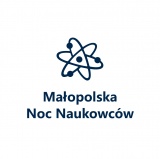 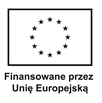 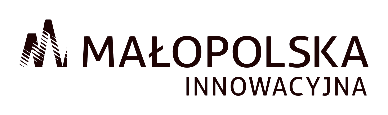 Małopolska Noc Naukowców 2022II Liceum Ogólnokształcące im. Hetmana Jana Tarnowskiego w Tarnowieulica Mickiewicza16, sala:  27
Pracownia fizycznaPokazy i eksperymenty Łowcy tornadPodczas pokazów uczestnicy dowiedzą się: w jaki sposób powstaje wiatr, jak go wykorzystać, jak powstaje tornado ogniowe i dlaczego jest takie niebezpieczne dokładna lokalizacja  ulica: Mickiewicza16, sala:  27
godziny: 17.00 – 21.00Pokazy i eksperymenty Zabawa w ciepło - zimnoUczestnicy dowiedzą się co to jest zjawisko konwekcji, zobaczą łódkę napędzaną ciepłem świeczki oraz zapoznają się z modelem silnika Stirlinga dokładna lokalizacja  ulica: Mickiewicza16, sala:  27
godziny: 17.00 – 21.00Pokazy i eksperymenty (Nie)możliwe miastoPodczas pokazów uczniowie będą mieli możliwość zobaczyć samopodtrzymujący się most oraz wykonać figury antygrawitacyjne dokładna lokalizacja  ulica: Mickiewicza16, sala:  27
godziny: 17.00 – 21.00Pracownia chemicznaPokazy i eksperymenty Katastrofa ekologiczna - wypadek cysterny wiozącej chemikaliaPodczas zajęć uczestnicy poznają metody oczyszczania wody z chemikaliów np. na drodze wytrącania osadów, zapoznają się z tabelą rozpuszczalności substancji chemicznych oraz dowiedzą się w jaki sposób można dokonać identyfikacji nieznanych substancji poprzez analizę kationów i anionów dokładna lokalizacja  ulica: Mickiewicza16, sala:  15
godziny: 17.00 – 21.00Pracownia biologicznaPokazy i eksperymenty Błonnik jest zdrowy a czy może być smaczny? Zrób domową pektynę jabłkowąUczestnik dowie się jak ważne dla zdrowia (w tym zapobieganie m. innymi raka jelita grubego) jest spożywanie odpowiednio dużych ilości błonnika. Uczeń sprawdzi właściwości błonnika - pęcznienie, wchłanianie, rozluźnianie treści pokarmowej. Będzie miał możliwość poznania przepisu na domowe pektyny do wykorzystania w kuchni do różnych potrawdokładna lokalizacja  ulica: Mickiewicza16, sala:  6
godziny: 17.00 – 21.00Pokazy i eksperymenty DNA nośnik informacji genetycznej …Dlaczego słonie nie chorują na raka Będzie można zapoznać się z budową DNA ,  dokonać izolacji DNA z owoców…, analiza DNA - elektroforeza zrozumieć jak naukowcy przyczyniają się do zapobiegania i leczenia nowotworów u ludzi dokładna lokalizacja  ulica: Mickiewicza16, sala:  6
godziny: 17.00 – 21.00Ochrona środowiskaGry, zabawy edukacyjne, konkursy Śmieć przykładem czyli wszystko o śmieciachAkcja sprzątania terenów zielonych Tarnowa oraz warsztaty, wykłady i prezentacje na temat rodzajów odpadów, segregacji i wtórnego wykorzystania dokładna lokalizacja  ulica: Mickiewicza16, sala:  12
godziny: 17.00 – 21.00Pracowania języka francuskiegoGry, zabawy edukacyjne, konkursy Smaki świata   - czy słodycze mogą być zdrowe?  Podczas pokazu uczestnicy będą mieli możliwość poznać produkty np. kuchni francuskiej, ich wartość odżywczą, dowiedzieć się jak się je przygotowuje i jaki mają wpływ na nasze zdrowie i samopoczucie. dokładna lokalizacja  ulica: Mickiewicza16, sala:  3
godziny: 17.00 – 21.00Pracownia matematycznaWarsztaty  „Ile matematyki jest w języku ?”- warsztaty z lingwistyki matematycznej . Wprowadzenie do zagadnienia lingwistyki matematycznej czyli krótkie objaśnienie jakie reguły matematyczne rządzą nietypowymi dialektami językowymi, pokazanie na przykładzie zadań olimpijskich różnych typów gramatyki i struktur fonetycznych dokładna lokalizacja  ulica: Mickiewicza16, sala:  4
godziny: 17.00 – 21.00Gry, zabawy edukacyjne, konkursy Tajemnice mechanizmów szyfrowania i kodowaniaUczestnik pozna różne sposoby szyfrowania, od tych stosowanych w starożytności do obecnie wykorzystywanych algorytmów służących w bankowości i do przesyłu poufnych informacjidokładna lokalizacja  ulica: Mickiewicza16, sala:  4
godziny: 17.00 – 21.00Gry, zabawy edukacyjne, konkursy “W kręgu elity kawiarni Szkockiej”W sali stylizowanej na lwowską kawiarnię Szkocką , która przed wojną gościła słynnych polskich matematyków uczestnicy poznają sylwetki najwybitniejszych polskich matematyków oraz będą mieć możliwość sprawdzenia się w łamigłówkach i zagadkach matematycznych . Dla zwycięzcy konkursu przewidziana jest “gęś” dokładna lokalizacja  ulica: Mickiewicza16, sala:  4
godziny: 17.00 – 21.00Pracownia psychologicznaWarsztaty  Psychologia sądowa: na ile rzetelne są zeznania świadkówUczestnicy będą mogli dowiedzieć się jak działa pamięć, na ile rzetelna jest pamięć, jak często zdarza się, że skazani na podstawie zeznań świadków są niewinni. dokładna lokalizacja  ulica: Mickiewicza16, sala:  25
godziny: 17.00 – 21.00Middle Years ProgrammeGry, zabawy edukacyjne, konkursy Naukowy Escape Room- eduMAP by MYP. Uczestnicy wykorzystują swoją wiedzę naukową i nabywają nowe umiejętności dokładna lokalizacja  ulica: Mickiewicza16, sala:  12
godziny: 17.00 – 21.00